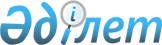 Об утверждении регламентов оказания государственных услуг
					
			Утративший силу
			
			
		
					Совместный приказ Министра нефти и газа Республики Казахстан от 24 августа 2012 года № 143, Министра сельского хозяйства Республики Казахстан от 28 сентября 2012 года № 6-1/484, Министра охраны окружающей среды Республики Казахстан от 26 сентября 2012 года № 290-п, Министра по чрезвычайным ситуациям Республики Казахстан от 16 октября 2012 года № 466, Председателя Комитета национальной безопасности Республики Казахстан от 9 октября 2012 года № 474. Зарегистрирован в Министерстве юстиции Республики Казахстан 15 ноября 2012 года № 8084. Утратил силу совместным приказом Министра нефти и газа Республики Казахстан от 10 февраля 2014 года № 22, Министра сельского хозяйства Республики Казахстан от 12 марта 2014 года № 17-1/145, Министра по чрезвычайным ситуациям Республики Казахстан от 14 марта 2014 года № 113, Министра окружающей среды и водных ресурсов Республики Казахстан от 28 мая 2014 года № 198-ө и Председателя Комитета национальной безопасности Республики Казахстан от 16 июля 2014 года № 229      Сноска. Утратил силу совместным приказом Министра нефти и газа РК от 10.02.2014 № 22, Министра сельского хозяйства РК от 12.03.2014  № 17-1/145, Министра по чрезвычайным ситуациям РК от 14.03.2014 № 113, Министра окружающей среды и водных ресурсов РК от 28.05.2014 № 198-ө и Председателя Комитета национальной безопасности РК от 16.07.2014 № 229.      В соответствии с пунктом 4 статьи 9-1 Закона Республики Казахстан от 27 ноября 2000 года «Об административных процедурах» ПРИКАЗЫВАЕМ:



      1. Утвердить прилагаемые:



      1) регламент оказания государственной услуги «Выдача разрешения на осуществление нефтяных операций на море по строительству или размещению морского сооружения», согласно приложению 1 к настоящему приказу;



      2) регламент оказания государственной услуги «Выдача разрешения на строительство и эксплуатацию нефтегазопроводов на море», согласно приложению 2 к настоящему приказу.



      2. Комитету государственной инспекции в нефтегазовом комплексе Министерства нефти и газа Республики Казахстан обеспечить:



      1) государственную регистрацию настоящего приказа в Министерстве юстиции Республики Казахстан;



      2) направление на официальное опубликование настоящего приказа в течение десяти календарных дней после его государственной регистрации в Министерстве юстиции Республики Казахстан;



      3) опубликование настоящего приказа на официальном интернет-ресурсе Министерства нефти и газа Республики Казахстан.



      3. Контроль за исполнением настоящего приказа возложить на председателя Комитета государственной инспекции в нефтегазовом комплексе Министерства нефти и газа Республики Казахстан, председателя Комитета по водным ресурсам Министерства сельского хозяйства Республики Казахстан, председателя Комитета экологического регулирования и контроля Министерства охраны окружающей среды Республики Казахстан, председателя Комитета по государственному контролю за чрезвычайными ситуациями и промышленной безопасностью Министерства по чрезвычайным ситуациям Республики Казахстан и директора Пограничной службы Комитета национальной безопасности Республики Казахстан.



      4. Настоящий приказ вводится в действие по истечении десяти календарных дней со дня его первого официального опубликования.      Министр нефти и газа

      Республики Казахстан

      _______________ С. Мынбаев

      24 августа 2012 года      Министр охраны

      окружающей среды

      Республики Казахстан

      _______________ Н. Каппаров

      26 сентября 2012 года      Председатель Комитета

      национальной безопасности

      Республики Казахстан

      _______________ Н. Абыкаев

      9 октября 2012 года      Министр сельского хозяйства

      Республики Казахстан

      _______________ А. Мамытбеков

      28 сентября 2012 года      Министр по чрезвычайным ситуациям

      Республики Казахстан

      _______________ В. Божко

      25 августа 2012 года

Приложение 1              

к совместному приказу          

Министра нефти и газа          

Республики Казахстан          

от 24 августа 2012 года № 143,     

Министра сельского хозяйства      

Республики Казахстан         

от 28 сентября 2012 года № 6-1/484,  

Министра охраны окружающей среды    

Республики Казахстан          

от 26 сентября 2012 года № 290-п,   

Министра по чрезвычайным ситуациям   

Республики Казахстан          

от 16 октября 2012 года № 466     

и Председателя Комитета        

национальной безопасности       

Республики Казахстан         

от 9 октября 2012 года № 474       

Регламент оказания государственной услуги

«Выдача разрешения на осуществление нефтяных операций на море

по строительству или размещению морского сооружения» 

1. Основные понятия

      1. Настоящий регламент оказания государственной услуги «Выдача разрешения на осуществление нефтяных операций на море по строительству или размещению морского сооружения» (далее – Регламент) разработан в соответствии с пунктом 4 статьи 9-1 Закона Республики Казахстан от 27 ноября 2000 года «Об административных процедурах».



      2. В Регламенте используются следующие понятия:



      1) ответственный исполнитель – должностное лицо, в обязанности которого входит рассмотрение заявлений и прилагаемых документов на получение разрешения;



      2) структурно-функциональные единицы (далее – СФЕ) – ответственные лица уполномоченных органов, структурные подразделения государственных органов, государственные органы, информационные системы или их подсистемы;



      3) получатель государственной услуги – юридическое лицо, обратившееся за получением государственной услуги;



      4) заинтересованные уполномоченные органы – Комитет по водным ресурсам Министерства сельского хозяйства Республики Казахстан, Комитет экологического регулирования и контроля Министерства охраны окружающей среды Республики Казахстан, Комитет по государственному контролю за чрезвычайными ситуациями и промышленной безопасностью Министерства по чрезвычайным ситуациям Республики Казахстан, Пограничная служба Комитета национальной безопасности Республики Казахстан. 

2. Общие положения

      3. Государственную услугу оказывает Комитет государственной инспекции в нефтегазовом комплексе Министерства нефти и газа Республики Казахстан (далее – Комитет).



      4. Форма оказываемой государственной услуги: не автоматизированная.



      5. Государственная услуга оказывается на основании статьи 93 Закона Республики Казахстан от 24 июня 2010 года «О недрах и недропользовании», Правил создания, эксплуатации и использования искусственных островов, дамб, сооружений и установок, а также иных объектов, связанных с нефтяными операциями, утвержденных  постановлением Правительства Республики Казахстан от 30 декабря 2010 года № 1452 и стандарта государственной услуги «Выдача разрешения на осуществление нефтяных операций на море по строительству или размещению морского сооружения», утвержденного постановлением Правительства Республики Казахстан от 31 июля 2012 года

№ 1009 (далее – стандарт).



      6. Результатом оказываемой государственной услуги являются выдача разрешения на осуществление нефтяных операций на море по строительству или размещению морского сооружения (далее – разрешение) на бумажном носителе либо мотивированный ответ об отказе в предоставлении государственной услуги на бумажном носителе.



      7. Государственные органы, включенные в процесс предоставления услуги:



      1) Комитет по водным ресурсам Министерства сельского хозяйства Республики Казахстан – согласование разрешения;



      2) Комитет по государственному контролю за чрезвычайными ситуациями и промышленной безопасностью Министерства по чрезвычайным ситуациям Республики Казахстан – согласование разрешения;



      3) Комитет экологического регулирования и контроля Министерства охраны окружающей среды Республики Казахстан – согласование разрешения;



      4) Пограничная служба Комитета национальной безопасности Республики Казахстан – согласование разрешения. 

3. Требования к порядку оказания государственной услуги

      8. Государственную услугу оказывает Комитет, по адресу: 010000, город Астана, проспект Кабанбай Батыра 19, блок А, кабинет А 0505.



      Государственная услуга оказывается ежедневно, с 9.00 до 18.30 часов, с перерывом на обед с 13.00 до 14.30 часов, кроме выходных и праздничных дней, установленных в соответствии с трудовым законодательством.



      9. Информация о государственной услуге размещается на официальном интернет-ресурсе Министерства нефти и газа Республики Казахстан (далее – Министерство) www.mgm.gov.kz, в разделе «Комитет государственной инспекции в нефтегазовом комплексе».



      Информация о ходе оказания государственной услуги представляется по телефону 8 (7172) 97-69-80.



      10. Обращение в государственные органы, включенные в процесс предоставления услуги, не требуется.



      11. Государственная услуга оказывается в сроки, указанные в пункте 7 стандарта.



      12. Для получения государственной услуги получатель государственной услуги представляет документы, указанные в пункте 11 и 12 стандарта.



      13. Комитет возвращает заявление без рассмотрения в случае, указанном в пункте 16 стандарта.



      В оказании государственной услуги отказывается по основаниям, указанным в пункте 16 стандарта.



      14. Этапы оказания государственной услуги:



      1) регистрация заявления;



      2) предварительное рассмотрение заявления:



      направление заявления и прилагаемых документов в заинтересованные уполномоченные органы при отсутствии основания для отказа в выдаче разрешения;



      направление потребителю письма об отказе в выдаче разрешения;



      3) регистрация писем заинтересованных уполномоченных органов о результатах рассмотрения заявления на получение разрешения;



      4) рассмотрение заявок и писем заинтересованных уполномоченных органов:



      оформление разрешения;



      направление отказа в выдаче разрешения на основании отказа в согласовании заинтересованных уполномоченных органов.



      15. Прием документов осуществляется канцелярией Министерства в порядке очереди, без предварительной записи и ускоренного обслуживания по адресу: 010000, город Астана, проспект Кабанбай Батыра 19, блок А, кабинет А 0505.



      График работы канцелярии ежедневно, с 9.00 до 17.00 часов, с перерывом на обед с 13.00 до 14.30 часов, кроме выходных и праздничных дней, установленных в соответствии с трудовым законодательством.



      Вход в здание осуществляется по пропускам, выданным бюро пропусков. График работы бюро пропусков: ежедневно с 9.00 до 18.30 часов, перерыв на обед с 13.00 до 14.30 часов, кроме выходных и праздничных дней, установленных в соответствии с трудовым законодательством. 

4. Описание порядка действий (взаимодействия)

в процессе оказания государственной услуги

      16. Заявление на оказание государственной услуги регистрируется в Единой системе электронного документооборота канцелярией Министерства.



      О готовности документа заявитель уведомляется сотрудниками Комитета по телефону или посредством электронной почты.



      17. В процессе оказания государственной услуги участвуют следующие СФЕ:



      1) канцелярия Министерства;



      2) руководство Комитета;



      3) руководитель структурного подразделения Комитета;



      4) ответственный исполнитель структурного подразделения Комитета;



      5) заинтересованные уполномоченные органы.



      18. Текстовое табличное описание последовательности и взаимодействие административных действий (процедур) каждой СФЕ с указанием срока выполнения каждого административного действия (процедуры) приведено в приложении 1 к настоящему Регламенту.



      19. Схемы, отражающие взаимосвязь между логической последовательностью административных действий в процессе оказания государственной услуги и СФЕ, приведены в приложении 2 к настоящему Регламенту.

Приложение 1              

к регламенту оказания         

государственной услуги         

«Выдача разрешения на осуществление 

нефтяных операций на море по    

строительству или размещению    

морского сооружения»          

Описание последовательности и взаимодействия административных

действий (процедур)

Таблица 1. Описание действий СФЕ

Таблица 2. Варианты использования. Основной процесс.

Таблица 3. Варианты использования. Альтернативный процесс.

Приложение 2              

к регламенту оказания         

государственной услуги         

«Выдача разрешения на осуществление 

нефтяных операций на море по    

строительству или размещению    

морского сооружения»          

Схемы, отражающие взаимосвязь между логической

последовательностью административных действий

Диаграмма функционального взаимодействия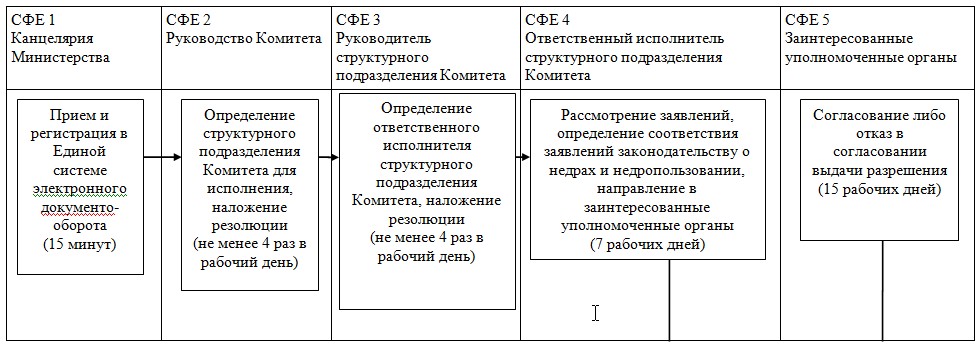 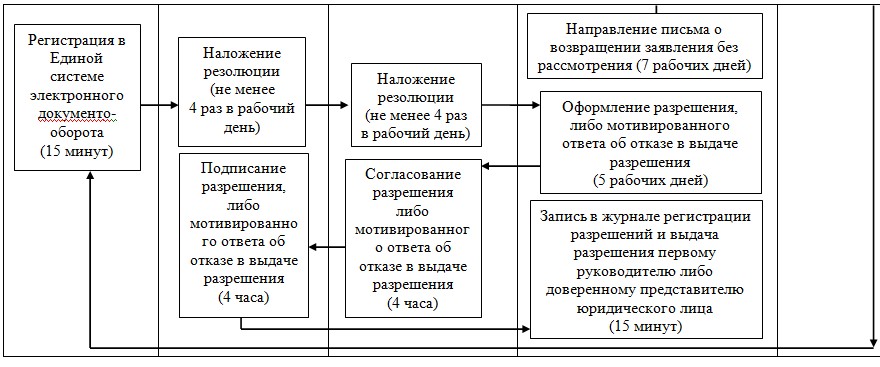 

Приложение 2              

к совместному приказу          

Министра нефти и газа          

Республики Казахстан          

от 24 августа 2012 года № 143,     

Министра сельского хозяйства      

Республики Казахстан         

от 28 сентября 2012 года № 6-1/484,  

Министра охраны окружающей среды    

Республики Казахстан          

от 26 сентября 2012 года № 290-п,   

Министра по чрезвычайным ситуациям   

Республики Казахстан          

от 16 октября 2012 года № 466     

и Председателя Комитета        

национальной безопасности       

Республики Казахстан         

от 9 октября 2012 года № 474       

Регламент оказания государственной услуги

«Выдача разрешения на строительство и эксплуатацию

нефтегазопроводов на море» 

1. Основные понятия

      1. Настоящий регламент оказания государственной услуги «Выдача разрешения на строительство и эксплуатацию нефтегазопроводов на море» (далее – Регламент) разработан в соответствии с пунктом 4 статьи 9-1 Закона Республики Казахстан от 27 ноября 2000 года «Об административных процедурах».



      2. В Регламенте используются следующие понятия:



      1) ответственный исполнитель – должностное лицо, в обязанности которого входит рассмотрение заявлений и прилагаемых документов на получение разрешения;



      2) структурно-функциональные единицы (далее – СФЕ) – ответственные лица уполномоченных органов, структурные подразделения государственных органов, государственные органы, информационные системы или их подсистемы;



      3) получатель государственной услуги – юридическое лицо, обратившееся за получением государственной услуги;



      4) заинтересованные уполномоченные органы – Комитет по водным ресурсам Министерства сельского хозяйства Республики Казахстан, Комитет экологического регулирования и контроля Министерства охраны окружающей среды Республики Казахстан, Комитет по государственному контролю за чрезвычайными ситуациями и промышленной безопасностью Министерства по чрезвычайным ситуациям Республики Казахстан, Пограничная служба Комитета национальной безопасности Республики Казахстан. 

2. Общие положения

      3. Государственную услугу оказывает Комитет государственной инспекции в нефтегазовом комплексе Министерства нефти и газа Республики Казахстан (далее – Комитет).



      4. Форма оказываемой государственной услуги: не автоматизированная.



      5. Государственная услуга оказывается на основании статьи 93 и 96 Закона Республики Казахстан от 24 июня 2010 года «О недрах и недропользовании», Правил создания, эксплуатации и использования искусственных островов, дамб, сооружений и установок, а также иных объектов, связанных с нефтяными операциями, утвержденных  постановлением Правительства Республики Казахстан от 30 декабря 2010 года № 1452 и стандарта государственной услуги «Выдача разрешения на строительство и эксплуатацию нефтегазопроводов на море», утвержденного постановлением Правительства Республики Казахстан от 31 июля 2012 года № 1009 (далее – стандарт).



      6. Результатом оказываемой государственной услуги являются выдача разрешения на строительство и эксплуатацию нефтегазопроводов на море (далее – разрешение) на бумажном носителе либо мотивированный ответ об отказе в предоставлении услуги на бумажном носителе.



      7. Государственные органы, включенные в процесс предоставления услуги:



      1) Комитет по водным ресурсам Министерства сельского хозяйства Республики Казахстан – согласование разрешения;



      2) Комитет экологического регулирования и контроля Министерства охраны окружающей среды Республики Казахстан – согласование разрешения;



      3) Комитет по государственному контролю за чрезвычайными ситуациями и промышленной безопасностью Министерства по чрезвычайным ситуациям Республики Казахстан – согласование разрешения;



      4) Пограничная служба Комитета национальной безопасности Республики Казахстан – согласование разрешения. 

3. Требования к порядку оказания государственной услуги

      8. Государственную услугу оказывает Комитет, по адресу: 010000, город Астана, проспект Кабанбай Батыра 19, блок А, кабинет А 0505.



      Государственная услуга оказывается ежедневно, с 9.00 до 18.30 часов, с перерывом на обед с 13.00 до 14.30 часов, кроме выходных и праздничных дней, установленных в соответствии с трудовым законодательством.



      9. Информация о государственной услуге размещается на официальном интернет-ресурсе Министерства нефти и газа Республики Казахстан (далее – Министерство) www.mgm.gov.kz, в разделе «Комитет государственной инспекции в нефтегазовом комплексе».



      Информация о ходе оказания государственной услуги представляется по телефонам 8 (7172) 97-69-80, 97-68-40.



      10. Обращение в государственные органы, включенные в процесс предоставления услуги, не требуется.



      11. Государственная услуга оказывается в сроки, указанные в пункте 7 стандарта.



      12. Для получения государственной услуги получатель государственной услуги представляет документы, указанные в пункте 11 и 12 стандарта.



      13. Комитет возвращает заявление без рассмотрения в случае, указанном в пункте 16 стандарта.



      В оказании государственной услуги отказывается по основаниям, указанным в пункте 16 стандарта.



      14. Этапы оказания государственной услуги:



      1) регистрация заявления;



      2) предварительное рассмотрение заявления:



      направление заявления и прилагаемых документов в заинтересованные уполномоченные органы при отсутствии основания для отказа в выдаче разрешения;



      направление потребителю письма об отказе в выдаче разрешения;



      3) регистрация писем заинтересованных уполномоченных органов о результатах рассмотрения заявления и прилагаемых документов на получение разрешения;



      4) рассмотрение заявления и писем заинтересованных уполномоченных органов:



      оформление разрешения;



      направление отказа в выдаче разрешения на основании отказа в согласовании заинтересованных уполномоченных органов.



      15. Прием документов осуществляется канцелярией Министерства в порядке очереди, без предварительной записи и ускоренного обслуживания по адресу: 010000, город Астана, проспект Кабанбай Батыра 19, блок А, кабинет А 0505.



      График работы канцелярии ежедневно, с 9.00 до 17.00 часов, с перерывом на обед с 13.00 до 14.30 часов, кроме выходных и праздничных дней, установленных в соответствии с трудовым законодательством.



      Вход в здание осуществляется по пропускам, выданным бюро пропусков. График работы бюро пропусков: ежедневно с 9.00 до 18.30 часов, перерыв на обед с 13.00 до 14.30 часов, кроме выходных и праздничных дней, установленных в соответствии с трудовым законодательством. 

4. Описание порядка действий (взаимодействия)

в процессе оказания государственной услуги

      16. Заявление на оказание государственной услуги регистрируется в Единой системе электронного документооборота канцелярией Министерства.



      О готовности документа заявитель уведомляется сотрудниками Комитета по телефону или посредством электронной почты.



      17. В процессе оказания государственной услуги участвуют следующие структурно-функциональные единицы (далее - СФЕ):



      1) канцелярия Министерства;



      2) руководство Комитета;



      3) руководитель структурного подразделения Комитета;



      4) ответственный исполнитель структурного подразделения Комитета;



      5) заинтересованные уполномоченные органы.



      18. Текстовое табличное описание последовательности и взаимодействие административных действий (процедур) каждой СФЕ с указанием срока выполнения каждого административного действия (процедуры) приведено в приложении 1 к настоящему Регламенту.



      19. Схемы, отражающие взаимосвязь между логической последовательностью административных действий в процессе оказания государственной услуги и СФЕ, приведены в приложении 2 к настоящему Регламенту.

Приложение 1             

к регламенту оказания        

государственной услуги        

«Выдача разрешения на        

строительство и эксплуатацию    

нефтегазопроводов на море»     

Описание последовательности и взаимодействия административных

действий (процедур)

Таблица 1. Описание действий СФЕ

Таблица 2. Варианты использования. Основной процесс.

Таблица 3. Варианты использования. Альтернативный процесс.

Приложение 2             

к регламенту оказания        

государственной услуги        

«Выдача разрешения на        

строительство и эксплуатацию    

нефтегазопроводов на море»     

Схемы, отражающие взаимосвязь между логической последовательностью административных действий

Диаграмма функционального взаимодействия

 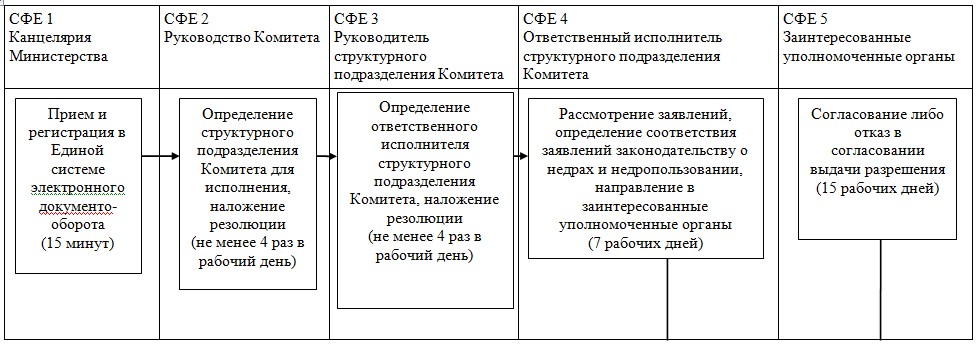 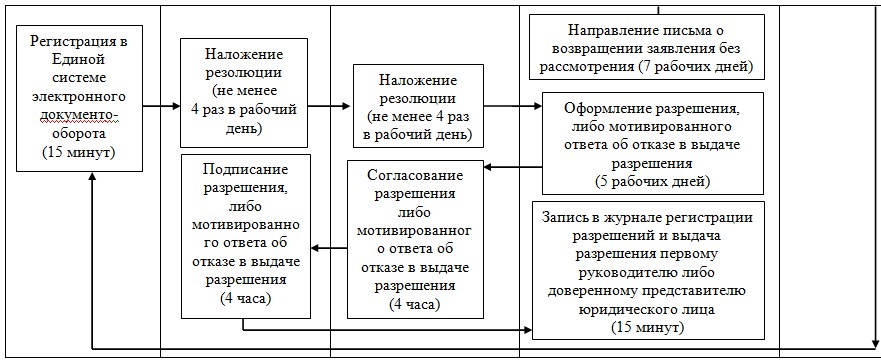 
					© 2012. РГП на ПХВ «Институт законодательства и правовой информации Республики Казахстан» Министерства юстиции Республики Казахстан
				Действия основного процесса (хода, потока работ)Действия основного процесса (хода, потока работ)Действия основного процесса (хода, потока работ)Действия основного процесса (хода, потока работ)Действия основного процесса (хода, потока работ)Действия основного процесса (хода, потока работ)Действия основного процесса (хода, потока работ)1№ действия

(хода,

потока

работ)123442Наименова-

ние СФЕКанцеля-

рия

Минис-

терстваРуководство

КомитетаРуководитель

структурного

подразделения

КомитетаОтветственный исполнитель

структурного подразделения

КомитетаОтветственный исполнитель

структурного подразделения

Комитета3Наименова-

ние

действия

(процесса,

процедуры,

операции)

и их

описаниеПрием

докумен-

товОпределение

ответствен-

ного

структур-

ного

подразде-

ления

КомитетаОпределение

ответственного

исполнителя

структурного

подразделения

КомитетаРассмотрение заявления и

прилагаемых документов и

выполнение одного из действий:Рассмотрение заявления и

прилагаемых документов и

выполнение одного из действий:3Наименова-

ние

действия

(процесса,

процедуры,

операции)

и их

описаниеПрием

докумен-

товОпределение

ответствен-

ного

структур-

ного

подразде-

ления

КомитетаОпределение

ответственного

исполнителя

структурного

подразделения

КомитетаНаправление в

заинтересованные

государственные

органы для

согласованияВозвращает

заявление

без

рассмотрения4Форма

завершения

(данные,

документ,

организа-

ционно-

распоряди-

тельное

решение)Регистра-

ция в

Единой

системе

электрон-

ного

документо

- оборотаНаложение

резолюции,

отправка

руководи-

телю

структур-

ного

подразде-

ления

КомитетаНаложение

резолюции,

отправка

ответственному

исполнителю

структурного

подразделения

КомитетаОтправление

заявления,

прилагаемых

документов и

проекта

разрешения на

согласование в

заинтересованные

уполномоченные

органыНаправление

мотивирован-

ного ответа

об отказе в

рассмотрении

заявления5Сроки

исполнения15 минутНе менее 4

раз в деньНе менее

4 раз в день7 рабочих дней7 рабочих днейДействия основного процесса (хода, потока работ)Действия основного процесса (хода, потока работ)Действия основного процесса (хода, потока работ)Действия основного процесса (хода, потока работ)Действия основного процесса (хода, потока работ)Действия основного процесса (хода, потока работ)Действия основного процесса (хода, потока работ)Действия основного процесса (хода, потока работ)1№ действия

(хода,

потока

работ)5667892Наимено-

вание СФЕЗаинтересо-

ванные

уполномо-

ченные

органыОтветственный

исполнитель

структурного

подразделения

КомитетаОтветственный

исполнитель

структурного

подразделения

КомитетаРуководи-

тель

структур-

ного

подразде-

ления

КомитетаРуководст-

во

КомитетаОтветствен-

ный

исполнитель

структур-

ного

подразде-

ления

Комитета3Наимено-

вание

действия

(процесса,

процедуры,

операции)

и их

описаниеСогласова-

ние либо

мотивирова-

нный ответ

об отказе в

согласова-

нии выдачи

разрешенияРассмотрение писем

заинтересованных

уполномоченных

органов и

выполнение одного

из действий:Рассмотрение писем

заинтересованных

уполномоченных

органов и

выполнение одного

из действий:Согласо-

вание

разреше-

ния, либо

мотивиро-

ванного

ответа об

отказе в

выдаче

разреше-

нияПодписание

разрешения,

либо

мотивирован-

ного ответа

об отказе в

выдаче

разрешенияВедение

журнала

регистрации

разрешений

и4Форма

завершения

(данные,

документ,

организа-

ционно-

распоряди-

тельное

решение)Письмо с

содержанием

согласия в

выдаче

разрешения,

либо

мотивиро-

ванного

ответа об

отказе в

согласова-

нии выдачи

разрешенияОформле-

ние

разреше-

нияНаправле-

ние

мотивиро-

ванного

ответа об

отказе в

выдаче

разреше-

нияВизиро-

вание

листа

согласо-

ванияПодписание

разрешенияЗапись в

журнале

регистрации

разрешений

и выдача

разрешения

под роспись

первого

руководи-

теля, либо

доверенного

представи-

теля

юридичес-

кого лица5Сроки

исполнения15 рабочих

дней5 рабочих дней5 рабочих дней4 часа4 часа15 минутСФЕ 1

Канцелярия

МинистерстваСФЕ 2

Руководство

КомитетаСФЕ 3

Руководитель

структурного

подразделения

Комитета аСФЕ 4

Ответственный

исполнитель

структурного

подразделения

КомитетаСФЕ 5

Заинтересованные

уполномоченные

органыДействие № 1

Прием

заявлений,

выдача

талона,

регистрация

заявления,

направление

заявлений

руководству

КомитетаДействие № 2

Определение

структурного

подразделе-

ния Комитета

для

исполнения,

наложение

резолюцииДействие № 3

Определение

ответственного

исполнителя

структурного

подразделения

Комитета,

наложение

резолюцииДействие № 4

Рассмотрение

заявлений,

определение

соответствия

заявлений

законодательству

о недрах и

недропользовании,

направление в

заинтересованные

уполномоченные

органы для

согласованияДействие № 5

Рассмотрение

заявления и

прилагаемых

документов,

направление письма о

согласовании в

выдаче разрешенияДействие № 6

Регистрация

письма о

согласовании

в выдаче

разрешенияДействие № 7

Наложение

резолюцииДействие № 8

Наложение

резолюции

ответственному

исполнителю

структурного

подразделения

КомитетаДействие № 9

Рассмотрение

заявления и

оформление

разрешенияДействие № 11

Подписание

разрешенияДействие № 10

Согласование

разрешенияДействие № 12

Запись в журнале

регистрации

разрешений и

выдача разрешения

первому

руководителю либо

доверенному лицуСФЕ 1

Канцелярия

МинистерстваСФЕ 2

Руководство

КомитетаСФЕ 3

Руководитель

структурного

подразделения

КомитетаСФЕ 4

Ответственный

исполнитель

структурного

подразделения

КомитетаСФЕ 5

Заинтересованные

уполномоченные

органыДействие № 1

Прием

заявлений,

выдача талона,

регистрация

заявления,

направление

заявлений

руководству

уполномочен-

ного органаДействие № 2

Определение

структурного

подразделения Комитета для

исполнения,

наложение

резолюцииДействие № 3

Определение

ответственного

исполнителя

структурного

подразделения

Комитета,

наложение

резолюцииДействие № 4

Рассмотрение

заявлений,

определение

соответствия

заявлений

законодательству

о недрах и

недропользовании,

направление

письма о

возвращении

заявления без

рассмотрения,

направление в

заинтересованные

уполномоченные

органы для

согласования, в

случае если

заявление

соответствует

законодательству

о недрах и

недропользованийДействие № 5

Рассмотрение

заявления и

прилагаемых

документов,

направление

письма об отказе

согласования в

выдаче разрешенияДействие № 6

Регистрация

письма об

отказе в

согласовании в

выдаче

разрешенияДействие № 7

Направление

мотивированного

ответа об отказе

в выдаче

разрешения на

основании отказа

в согласовании

заинтересованного

уполномоченного

органаДействия основного процесса (хода, потока работ)Действия основного процесса (хода, потока работ)Действия основного процесса (хода, потока работ)Действия основного процесса (хода, потока работ)Действия основного процесса (хода, потока работ)Действия основного процесса (хода, потока работ)Действия основного процесса (хода, потока работ)1№ действия

(хода, потока

работ)123442Наименование

СФЕКанцелярия

МинистерстваРуководство

КомитетаРуководи-

тель

структур-

ного

подразде-

ления

КомитетаОтветственный

исполнитель структурного

подразделения КомитетаОтветственный

исполнитель структурного

подразделения Комитета3Наименование

действия

(процесса,

процедуры,

операции) и их

описаниеПрием

документовОпределение

ответствен-

ного

структурного

подразделения

КомитетаОпределение

ответствен-

ного

исполнителя

структур-

ного

подразделе-

ния

КомитетаРассмотрение заявления и

прилагаемых документов и

выполнение одного из

действий:Рассмотрение заявления и

прилагаемых документов и

выполнение одного из

действий:3Наименование

действия

(процесса,

процедуры,

операции) и их

описаниеПрием

документовОпределение

ответствен-

ного

структурного

подразделения

КомитетаОпределение

ответствен-

ного

исполнителя

структур-

ного

подразделе-

ния

КомитетаНаправление

в заинтере-

сованные

государст-

венные

органы для

согласова-

нияВозвращает

заявление

без

рассмотрения4Форма

завершения

(данные,

документ,

организационно-

распорядитель-

ное решение)Регистрация в

Единой

системе

электронного

документо-

оборотаНаложение

резолюции,

отправка

руководителю

структурного

подразделения

КомитетаНаложение

резолюции,

отправка

ответствен-

ному

исполнителю

структур-

ного

подразделе-

ния

КомитетаОтправление

заявления и

прилагаемых

документов

проекта

разрешения

на

согласова-

ние в

заинтересо-

ванные

уполномоче-

нные органыНаправление

мотивирован-

ного ответа

об отказе в

рассмотрении

заявления5Сроки

исполнения15 минутНе менее 4

раз в деньНе менее 4

раз в день7 рабочих дней7 рабочих днейДействия основного процесса (хода, потока работ)Действия основного процесса (хода, потока работ)Действия основного процесса (хода, потока работ)Действия основного процесса (хода, потока работ)Действия основного процесса (хода, потока работ)Действия основного процесса (хода, потока работ)Действия основного процесса (хода, потока работ)Действия основного процесса (хода, потока работ)1№ действия

(хода,

потока

работ)5667892Наимено-

вание СФЕЗаинтересо-

ванные

уполномо-

ченные

органыОтветственный

исполнитель

структурного

подразделения

КомитетаОтветственный

исполнитель

структурного

подразделения

КомитетаРуководи-

тель

структур-

ного

подразде-

ления

КомитетаРуководст-

во

КомитетаОтветствен-

ный

исполнитель

структур-

ного

подразде-

ления

Комитета3Наимено-

вание

действия

(процесса,

процедуры,

операции)

и их

описаниеСогласова-

ние либо

мотивирова-

нный ответ

об отказе в

согласова-

нии выдачи

разрешенияРассмотрение писем

заинтересованных

уполномоченных

органов и

выполнение одного

из действий:Рассмотрение писем

заинтересованных

уполномоченных

органов и

выполнение одного

из действий:Согласо-

вание

разреше-

ния, либо

мотивиро-

ванного

ответа об

отказе в

выдаче

разреше-

нияПодписание

разрешения,

либо

мотивирован-

ного ответа

об отказе в

выдаче

разрешенияВедение

журнала

регистрации

разрешений

и4Форма

завершения

(данные,

документ,

организа-

ционно-

распоряди-

тельное

решение)Письмо с

содержанием

согласия в

выдаче

разрешения,

либо

мотивиро-

ванного

ответа об

отказе в

согласова-

нии выдачи

разрешенияОформле-

ние

разреше-

нияНаправле-

ние

мотивиро-

ванного

ответа об

отказе в

выдаче

разреше-

нияВизиро-

вание

листа

согласо-

ванияПодписание

разрешенияЗапись в

журнале

регистрации

разрешений

и выдача

разрешения

под роспись

первого

руководи-

теля, либо

доверенного

представи-

теля

юридичес-

кого лица5Сроки

исполнения15 рабочих

дней5 рабочих дней5 рабочих дней4 часа4 часа15 минутСФЕ 1

Канцелярия

МинистерстваСФЕ 2

Руководство

КомитетаСФЕ 3

Руководитель

структурного

подразделения

Комитета аСФЕ 4

Ответственный

исполнитель

структурного

подразделения

КомитетаСФЕ 5

Заинтересованные

уполномоченные

органыДействие № 1

Прием

заявлений,

выдача

талона,

регистрация

заявления,

направление

заявлений

руководству

КомитетаДействие № 2

Определение

структурного

подразделе-

ния Комитета

для

исполнения,

наложение

резолюцииДействие № 3

Определение

ответственного

исполнителя

структурного

подразделения

Комитета,

наложение

резолюцииДействие № 4

Рассмотрение

заявлений,

определение

соответствия

заявлений

законодательству

о недрах и

недропользовании,

направление в

заинтересованные

уполномоченные

органы для

согласованияДействие № 5

Рассмотрение

заявления и

прилагаемых

документов,

направление письма о

согласовании в

выдаче разрешенияДействие № 6

Регистрация

письма о

согласовании

в выдаче

разрешенияДействие № 7

Наложение

резолюцииДействие № 8

Наложение

резолюции

ответственному

исполнителю

структурного

подразделения

КомитетаДействие № 9

Рассмотрение

заявления и

оформление

разрешенияДействие № 11

Подписание

разрешенияДействие № 10

Согласование

разрешенияДействие № 12

Запись в журнале

регистрации

разрешений и

выдача разрешения

первому

руководителю либо

доверенному лицуСФЕ 1

Канцелярия

МинистерстваСФЕ 2

Руководство

КомитетаСФЕ 3

Руководитель

структурного

подразделения

КомитетаСФЕ 4

Ответственный

исполнитель

структурного

подразделения

КомитетаСФЕ 5

Заинтересованные

уполномоченные

органыДействие № 1

Прием

заявлений,

выдача талона,

регистрация

заявления,

направление

заявлений

руководству

уполномочен-

ного органаДействие № 2

Определение

структурного

подразделения Комитета для

исполнения,

наложение

резолюцииДействие № 3

Определение

ответственного

исполнителя

структурного

подразделения

Комитета,

наложение

резолюцииДействие № 4

Рассмотрение

заявлений,

определение

соответствия

заявлений

законодательству

о недрах и

недропользовании,

направление

письма о

возвращении

заявления без

рассмотрения,

направление в

заинтересованные

уполномоченные

органы для

согласования, в

случае если

заявление

соответствует

законодательству

о недрах и

недропользованийДействие № 5

Рассмотрение

заявления и

прилагаемых

документов,

направление

письма об отказе

согласования в

выдаче разрешенияДействие № 6

Регистрация

письма об

отказе в

согласовании в

выдаче

разрешенияДействие № 7

Направление

мотивированного

ответа об отказе

в выдаче

разрешения на

основании отказа

в согласовании

заинтересованного

уполномоченного

органа